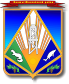 МУНИЦИПАЛЬНОЕ ОБРАЗОВАНИЕХАНТЫ-МАНСИЙСКИЙ РАЙОНХанты-Мансийский автономный округ – ЮграАДМИНИСТРАЦИЯ ХАНТЫ-МАНСИЙСКОГО РАЙОНАР А С П О Р Я Ж Е Н И Еот 23.06.2015                                                                                            № 763-рг. Ханты-МансийскО внесении изменений в распоряжениеадминистрации Ханты-Мансийскогорайона от 20.03.2014 № 348-р«Об утверждении перечня муниципальных функций по осуществлению муниципального контроля администрацией Ханты-Мансийского района»В целях уточнения перечня муниципальных функций                                   по осуществлению муниципального контроля администрацией Ханты-Мансийского района:	1. Внести в приложение к распоряжению администрации Ханты-Мансийского района от 20.03.2014 № 348-р «Об утверждении перечня муниципальных функций по осуществлению муниципального контроля администрацией Ханты-Мансийского района» следующие изменения:	дополнить строкой 8 следующего содержания:«8. Контроль за соблюдением законодательства в области розничной продажи алкогольной продукции».	2. Комитету экономической политики администрации Ханты-Мансийского района в течение 2 месяцев со дня принятия настоящего распоряжения разработать и утвердить административный регламент                  по осуществлению контроля за соблюдением законодательства в области розничной продажи алкогольной продукции.	3. Опубликовать настоящее распоряжение в газете «Наш район»                и разместить на официальном сайте администрации Ханты-Мансийского района.	4. Контроль за выполнением распоряжения оставляю за собой.И.о. главы администрацииХанты-Мансийского района                                                          Т.А.Замятина